Правительство Лицейской Республики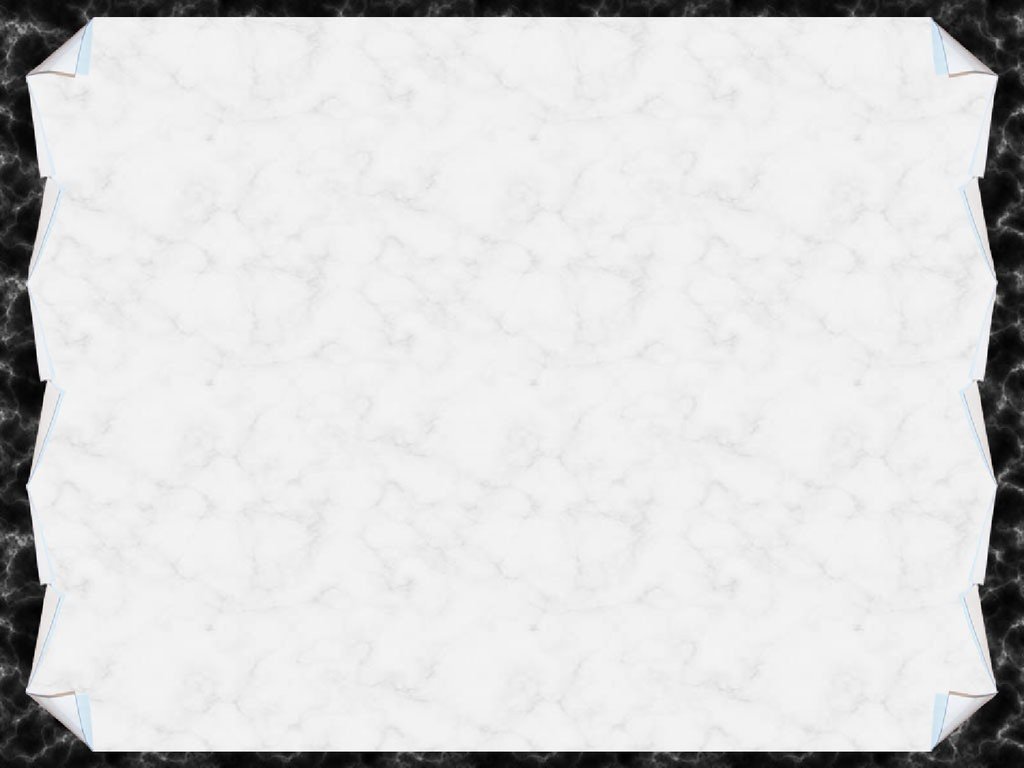 на 2019 – 2020 учебный год.Президент – Курило Михаил (11А)Премьер-министр – Романова Мария (10Б)Вице-премьер – Филимонов Иван (11А)Министр образования – Насонова Александра (11А)Министр культуры – Карпова Варвара (9Б)Министр печати – Бебекина Юлия (11А)	Министр внутренних дел – Сухарев Никита (10А)Министр хозяйства – Ермолина Светлана (10Б)Министр спорта – Исматулин Карим (10А)Министр ИКТ – Адлер Артём (11А)